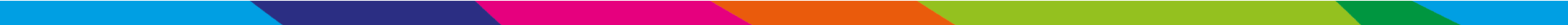 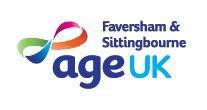 Please send your completed referral form either by post to:  Reception, Age UK Faversham, The Old Fire Station, Crescent Road, Faversham, ME13 7GU Or email to: reception@ageukfs.org.uk Age UK Faversham & Sittingbourne Referral Form Age UK Faversham & Sittingbourne Referral Form Age UK Faversham & Sittingbourne Referral Form Age UK Faversham & Sittingbourne Referral Form Age UK Faversham & Sittingbourne Referral Form Age UK Faversham & Sittingbourne Referral Form Age UK Faversham & Sittingbourne Referral Form Age UK Faversham & Sittingbourne Referral Form Age UK Faversham & Sittingbourne Referral Form SERVICE BEING REQUESTED  - SERVICE BEING REQUESTED  - SERVICE BEING REQUESTED  - SERVICE BEING REQUESTED  - SERVICE BEING REQUESTED  - SERVICE BEING REQUESTED  - Date of referral Date of referral Date of referral Date of referral Date of referral Date of referral Referrer Position / Organisation / Relationship to client Referrer Position / Organisation / Relationship to client Referrer Position / Organisation / Relationship to client Referrer First NameReferrer First NameReferrer First NameReferrer Last NameReferrer Last NameReferrer Last NameReferrer Position / Organisation / Relationship to client Referrer Position / Organisation / Relationship to client Referrer Position / Organisation / Relationship to client Landline Landline Mobile Email  Email  Is this a Self-Referral       Yes  /   No   Has the person consented to this referral being made?   Yes / NoIs this a Self-Referral       Yes  /   No   Has the person consented to this referral being made?   Yes / NoIs this a Self-Referral       Yes  /   No   Has the person consented to this referral being made?   Yes / NoIs this a Self-Referral       Yes  /   No   Has the person consented to this referral being made?   Yes / NoIs this a Self-Referral       Yes  /   No   Has the person consented to this referral being made?   Yes / NoIs this a Self-Referral       Yes  /   No   Has the person consented to this referral being made?   Yes / NoIs this a Self-Referral       Yes  /   No   Has the person consented to this referral being made?   Yes / NoIs this a Self-Referral       Yes  /   No   Has the person consented to this referral being made?   Yes / NoIs this a Self-Referral       Yes  /   No   Has the person consented to this referral being made?   Yes / NoDetails about the client Details about the client Details about the client Details about the client Details about the client Details about the client Details about the client Details about the client Details about the client Title First name     First name     First name     First name     Last name Last name Last name Date of birth Address including postcode Address including postcode Address including postcode Address including postcode Landline  / MobileLandline  / MobileLandline  / MobileAddress including postcode Address including postcode Address including postcode Address including postcode EmailEmailEmailAddress including postcode Address including postcode Address including postcode Address including postcode Next of Kin Name & Telephone number/s Next of Kin Name & Telephone number/s Next of Kin Name & Telephone number/s Does the client live with anybody?  YES      NO  - If yes please specify Does the client have any pets?        YES      NO  -  If yes please specify Does the client live with anybody?  YES      NO  - If yes please specify Does the client have any pets?        YES      NO  -  If yes please specify Does the client live with anybody?  YES      NO  - If yes please specify Does the client have any pets?        YES      NO  -  If yes please specify Does the client live with anybody?  YES      NO  - If yes please specify Does the client have any pets?        YES      NO  -  If yes please specify Does the client live with anybody?  YES      NO  - If yes please specify Does the client have any pets?        YES      NO  -  If yes please specify Does the client live with anybody?  YES      NO  - If yes please specify Does the client have any pets?        YES      NO  -  If yes please specify Does the client live with anybody?  YES      NO  - If yes please specify Does the client have any pets?        YES      NO  -  If yes please specify Does the client live with anybody?  YES      NO  - If yes please specify Does the client have any pets?        YES      NO  -  If yes please specify Does the client live with anybody?  YES      NO  - If yes please specify Does the client have any pets?        YES      NO  -  If yes please specify Does the client have dementia?     Does the client have mental health issues ?    Does the client have other health issues ?     If yes to any of these please give details : Does the client have dementia?     Does the client have mental health issues ?    Does the client have other health issues ?     If yes to any of these please give details : Does the client have dementia?     Does the client have mental health issues ?    Does the client have other health issues ?     If yes to any of these please give details : Does the client have dementia?     Does the client have mental health issues ?    Does the client have other health issues ?     If yes to any of these please give details : Does the client have dementia?     Does the client have mental health issues ?    Does the client have other health issues ?     If yes to any of these please give details : Does the client have dementia?     Does the client have mental health issues ?    Does the client have other health issues ?     If yes to any of these please give details : Does the client have dementia?     Does the client have mental health issues ?    Does the client have other health issues ?     If yes to any of these please give details : Does the client have dementia?     Does the client have mental health issues ?    Does the client have other health issues ?     If yes to any of these please give details : Does the client have dementia?     Does the client have mental health issues ?    Does the client have other health issues ?     If yes to any of these please give details : Please provide details of the person’s current situation and reason for referral to this service.   Please provide details of the person’s current situation and reason for referral to this service.   Please provide details of the person’s current situation and reason for referral to this service.   Please provide details of the person’s current situation and reason for referral to this service.   Please provide details of the person’s current situation and reason for referral to this service.   Please provide details of the person’s current situation and reason for referral to this service.   Please provide details of the person’s current situation and reason for referral to this service.   Please provide details of the person’s current situation and reason for referral to this service.   Please provide details of the person’s current situation and reason for referral to this service.   Where did you hear about Age UK Faversham & Sittingbourne?  